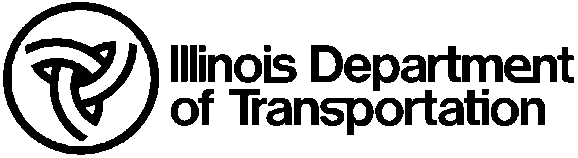 	Illinois Modified AASHTO T 121 Checklist	Unit Weight, Yield, and Air Content (Gravimetric) 
	of Concrete	Illinois Modified AASHTO T 121 Checklist	Unit Weight, Yield, and Air Content (Gravimetric) 
	of Concrete	Illinois Modified AASHTO T 121 Checklist	Unit Weight, Yield, and Air Content (Gravimetric) 
	of Concrete	Illinois Modified AASHTO T 121 Checklist	Unit Weight, Yield, and Air Content (Gravimetric) 
	of Concrete	Illinois Modified AASHTO T 121 Checklist	Unit Weight, Yield, and Air Content (Gravimetric) 
	of Concrete	Illinois Modified AASHTO T 121 Checklist	Unit Weight, Yield, and Air Content (Gravimetric) 
	of ConcreteThe following is a summary checklist of the key steps involved in determining the unit weight of freshly mixed concrete.The following is a summary checklist of the key steps involved in determining the unit weight of freshly mixed concrete.The following is a summary checklist of the key steps involved in determining the unit weight of freshly mixed concrete.The following is a summary checklist of the key steps involved in determining the unit weight of freshly mixed concrete.The following is a summary checklist of the key steps involved in determining the unit weight of freshly mixed concrete.The following is a summary checklist of the key steps involved in determining the unit weight of freshly mixed concrete.The following is a summary checklist of the key steps involved in determining the unit weight of freshly mixed concrete.The following is a summary checklist of the key steps involved in determining the unit weight of freshly mixed concrete.The following is a summary checklist of the key steps involved in determining the unit weight of freshly mixed concrete.The following is a summary checklist of the key steps involved in determining the unit weight of freshly mixed concrete.The following is a summary checklist of the key steps involved in determining the unit weight of freshly mixed concrete.Did the tester:Did the tester:Did the tester:YESNO1.Determine and record the weight (mass) of the empty container?	Determine and record the weight (mass) of the empty container?	Determine and record the weight (mass) of the empty container?	Determine and record the weight (mass) of the empty container?	Determine and record the weight (mass) of the empty container?	Determine and record the weight (mass) of the empty container?	Determine and record the weight (mass) of the empty container?	2.Dampen the container, the hand scoop or trowel, the tamping rod, and the strike-off plate?	Dampen the container, the hand scoop or trowel, the tamping rod, and the strike-off plate?	Dampen the container, the hand scoop or trowel, the tamping rod, and the strike-off plate?	Dampen the container, the hand scoop or trowel, the tamping rod, and the strike-off plate?	Dampen the container, the hand scoop or trowel, the tamping rod, and the strike-off plate?	Dampen the container, the hand scoop or trowel, the tamping rod, and the strike-off plate?	Dampen the container, the hand scoop or trowel, the tamping rod, and the strike-off plate?	3.Fill the container in three equal layers by volume, slightly overfilling the top layer?	Fill the container in three equal layers by volume, slightly overfilling the top layer?	Fill the container in three equal layers by volume, slightly overfilling the top layer?	Fill the container in three equal layers by volume, slightly overfilling the top layer?	Fill the container in three equal layers by volume, slightly overfilling the top layer?	Fill the container in three equal layers by volume, slightly overfilling the top layer?	Fill the container in three equal layers by volume, slightly overfilling the top layer?	4.Rod each layer 25 times for a 0.5 ft3 (0.014 m3) or smaller container?	Rod each layer 25 times for a 0.5 ft3 (0.014 m3) or smaller container?	Rod each layer 25 times for a 0.5 ft3 (0.014 m3) or smaller container?	Rod each layer 25 times for a 0.5 ft3 (0.014 m3) or smaller container?	Rod each layer 25 times for a 0.5 ft3 (0.014 m3) or smaller container?	Rod each layer 25 times for a 0.5 ft3 (0.014 m3) or smaller container?	Rod each layer 25 times for a 0.5 ft3 (0.014 m3) or smaller container?	5.Rod the bottom layer throughout its depth, without forcibly striking the bottom of the measure?	Rod the bottom layer throughout its depth, without forcibly striking the bottom of the measure?	Rod the bottom layer throughout its depth, without forcibly striking the bottom of the measure?	Rod the bottom layer throughout its depth, without forcibly striking the bottom of the measure?	Rod the bottom layer throughout its depth, without forcibly striking the bottom of the measure?	Rod the bottom layer throughout its depth, without forcibly striking the bottom of the measure?	Rod the bottom layer throughout its depth, without forcibly striking the bottom of the measure?	6.Rod the middle and top layers about 1 in. (25 mm) into the underlying layer?	Rod the middle and top layers about 1 in. (25 mm) into the underlying layer?	Rod the middle and top layers about 1 in. (25 mm) into the underlying layer?	Rod the middle and top layers about 1 in. (25 mm) into the underlying layer?	Rod the middle and top layers about 1 in. (25 mm) into the underlying layer?	Rod the middle and top layers about 1 in. (25 mm) into the underlying layer?	Rod the middle and top layers about 1 in. (25 mm) into the underlying layer?	7.Tap the sides of the container smartly 10-15 times with the mallet after rodding each layer?	Tap the sides of the container smartly 10-15 times with the mallet after rodding each layer?	Tap the sides of the container smartly 10-15 times with the mallet after rodding each layer?	Tap the sides of the container smartly 10-15 times with the mallet after rodding each layer?	Tap the sides of the container smartly 10-15 times with the mallet after rodding each layer?	Tap the sides of the container smartly 10-15 times with the mallet after rodding each layer?	Tap the sides of the container smartly 10-15 times with the mallet after rodding each layer?	8.Strike off the concrete level with the top of the container using the strike-off plate and clean off the rim?	Strike off the concrete level with the top of the container using the strike-off plate and clean off the rim?	Strike off the concrete level with the top of the container using the strike-off plate and clean off the rim?	Strike off the concrete level with the top of the container using the strike-off plate and clean off the rim?	Strike off the concrete level with the top of the container using the strike-off plate and clean off the rim?	Strike off the concrete level with the top of the container using the strike-off plate and clean off the rim?	Strike off the concrete level with the top of the container using the strike-off plate and clean off the rim?	9.Determine and record the total mass (weight) of the container and concrete?	Determine and record the total mass (weight) of the container and concrete?	Determine and record the total mass (weight) of the container and concrete?	Determine and record the total mass (weight) of the container and concrete?	Determine and record the total mass (weight) of the container and concrete?	Determine and record the total mass (weight) of the container and concrete?	Determine and record the total mass (weight) of the container and concrete?	Tester:Tester:Observer:Observer:Date:Date:REMARKS:REMARKS: